         John A. Crookshank 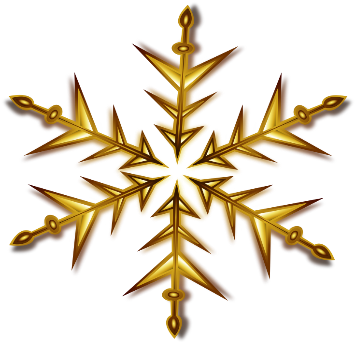                                   1st Grade, 3rd Grade, 5th Grade                    Winter Luncheon 2018On December 18th, 2018, John A. Crookshank Elementary is inviting the parents of students in First Grade, Third Grade, and Fifth Grade to enjoy a warm meal with their students. The cost of the meal will be $5.00 for each adult. Due to the high interest in this event, we are asking that parents fill out the form below if they will be attending. This will allow our staff to make sure all interested parties can attend, or be notified in advance if there is a problem with their School Access Form. If you do not have an approved status with School Access after filling out your online form, you will not be allowed to participate.Please make sure on the 18th, you have a picture ID to ensure your entrance into our school.We are asking that this form be returned by December 14th to make sure our staff has time to sort through the requests.(We have not forgotten parents of students in the other grades.  They were invited to attend the Thanksgiving lunch back in November.)-----------------------------------------------------------------------------------------------------------------------------I will be attending the winter luncheon on December 18th, 2018.__________________________                                  ______________Name (Printed exactly as on ID) 			Date of Birth	_________________________				____________________Phone Number						Student NameYou may add more names and date(s) of birth on the back if more people will be attending.Teacher lunch schedules are printed on the back of this form for your convenience.__________________________                                  ______________Name (Printed exactly as on ID) 			Date of Birth	_________________________		Phone Number	__________________________                                  ______________Name (Printed exactly as on ID) 			Date of Birth	_________________________				Phone Number__________________________                                  ______________Name (Printed exactly as on ID) 			Date of Birth	_________________________				____________________Phone Number								TimesGradeClasses11:10-11:401st GradeJones, Wood, Daniels, Johnson11:13-11:431st GradeEvans, Fortus, Watson11:43-12:133rd GradeMatthiesen, Velsor, Dunn11:46-12:163rd GradeMancini, Collins, Robinson/Eller, Ballowe12:20-12:505th GradeHobbs, Whitaker, Keating, Matthiesen, Fenner, Smolek